HomeworkJan 17th to 21st, 2022              Dictée 10 – Le son ¨ch ¨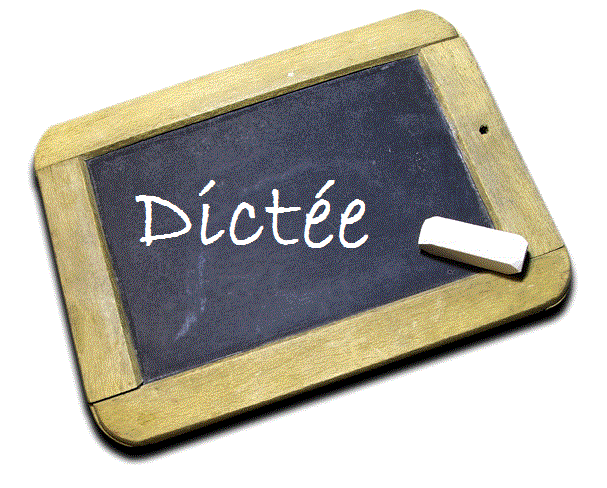 Practice writing each dictée word until you know how to spell them by heart.  Use the strategies mentioned on the Homework explanation sheets to make it more fun to practice.Le MotJ’apprendsJe copieJe copie1. une chose2. un chat3. un chien4. chaque5. c’est chouette6. une chanson7. chanter8. une ruche9. chercher10. une chemiseBoni : du chocolatLe MotJ’apprendsJe copieJe copie1. une chose2. un chat3. un chien4. chaque5. c’est chouette6. une chanson7. chanter8. une ruche9. chercher10. une chemiseBoni : du chocolatLe MotJ’apprendsJe copieJe copie1. une chose2. un chat3. un chien4. chaque5. c’est chouette6. une chanson7. chanter8. une ruche9. chercher10. une chemiseBoni : du chocolatLe MotJ’apprendsJe copieJe copie1. une chose2. un chat3. un chien4. chaque5. c’est chouette6. une chanson7. chanter8. une ruche9. chercher10. une chemiseBoni : du chocolatLe MotJ’apprendsJe copieJe copie1. une chose2. un chat3. un chien4. chaque5. c’est chouette6. une chanson7. chanter8. une ruche9. chercher10. une chemiseBoni : du chocolat